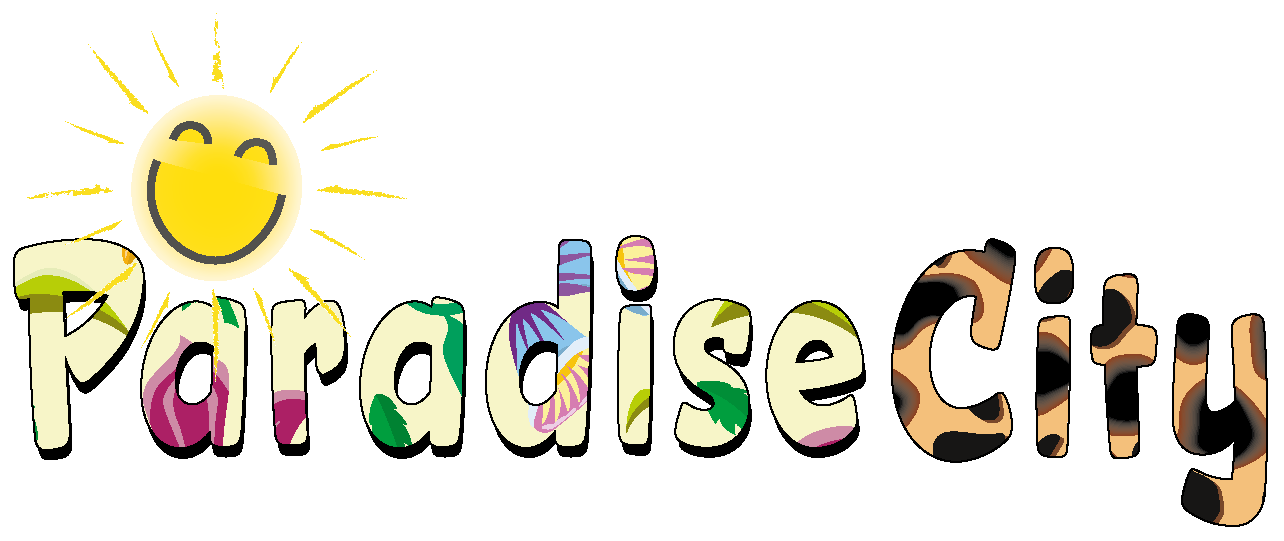 WettbewerbDer schönste Geldscheinfür unsere Spielstadt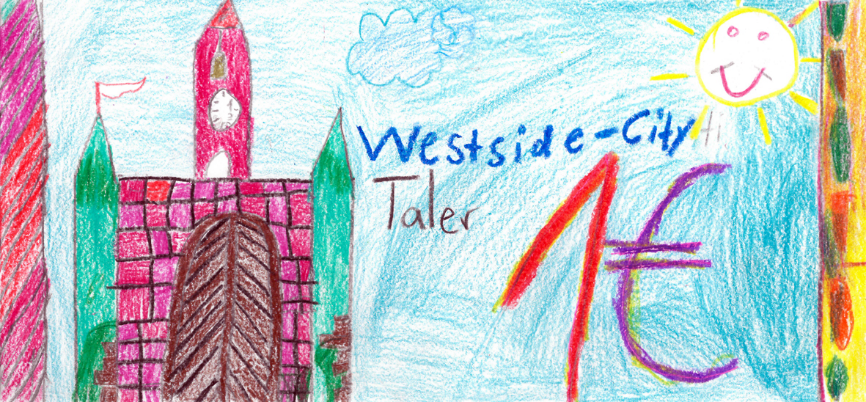 Der Gewinner wird von einer Jury aus Schülern und Lehrkräften gewählt2 Vorschläge pro Klasse möglichNur selbst gemalte Vorschläge dürfen eingereicht werdenAbgabe der Vorschläge bis Freitag, 09.03.2018 (Klassen 8 und 9)Abgabe der Vorschläge bis Freitag, 19.03.2018 (Klassen 1-7)